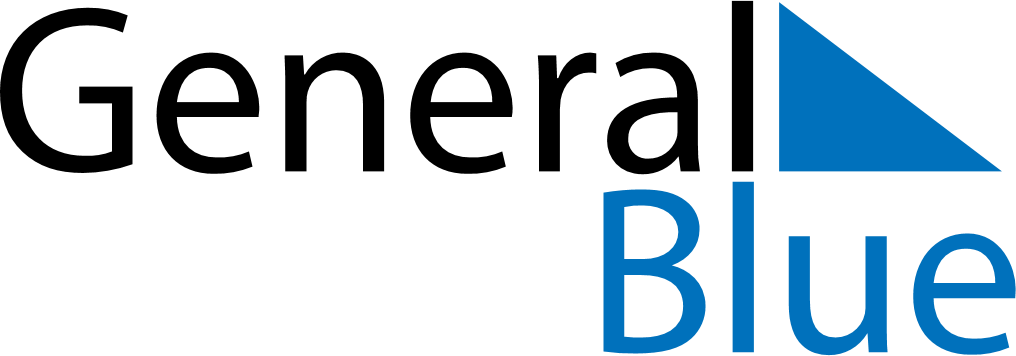 September 2023September 2023September 2023September 2023South KoreaSouth KoreaSouth KoreaSundayMondayTuesdayWednesdayThursdayFridayFridaySaturday11234567889101112131415151617181920212222232425262728292930Korean ThanksgivingKorean Thanksgiving